Консультация для родителей «Пальчиковые игры: для чего они нужны?»Пальчиковые игры – это массаж и гимнастика для рук. Они дарят нашим детям здоровье, воздействуя на кожные покровы кистей рук, где находится множество точек, связанных с теми или иными органами. В пальчиковых играх существует множество приёмов – это и постукивание подушечками пальцев, и растирание, поглаживание основания пальцев, круговые движения по ладоням - все они несут ребёнку только здоровье. Такая игра — это еще и мини-спектакль, который «оживляет» героев стихотворения или сказки, развивает воображение и подходит для совместной деятельности мамы, папы и непоседливого малыша. Кроме того, работа мозга ребенка напрямую связана с его опытом тактильных ощущений. Именно, поэтому, маленькому ребенку до года рекомендуют почаще давать трогать или проводить его ручкой по разным текстурам — шерсть, песок, камушки, пшено, вода… Для ребенка — это способ начать познавать удивительный окружающий мир.Общие правила пальчиковых игр:Не принуждать ребенка к игре, а заинтересовать его.Объяснить, что будет происходить, правила игры в доступной для ребенка форме.Не перегружать ребенка играми. Одна-две игры в день вполне достаточно.Хвалите малыша за его успехи и не ругайте за неудачи, он только учится.Играйте увлеченно и с радостью. Даже, если у вас мало времени, ребенку важно, чтобы какое-то время мама или папа «принадлежали» только ему.Главная цель пальчиковых игр – это развитие у детей:                                                       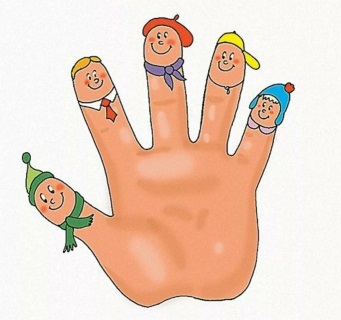 Внимания;Воздействуют на умственное развитие ребёнка;                                                      Развивают мелкую моторику рук;Формируют правильное звукопроизношение;Умение быстро и чётко говорить;Совершенствуют память.Несколько примеров таких игр:«Пальчики здороваются»Ход игры: кончиком большого пальца правой руки поочерёдно касаться кончиков указательного, среднего, безымянного пальцев и мизинца. Проделать то же самое левой рукой.Я здороваюсь везде –Дома и на улице.Даже «здравствуй!» говорюЯ соседней курице.Повстречал ежонка ёж:«Здравствуй, братец! Как живешь?»«Ладушки – ладушки»Ход игры: хлопаем в ладоши, сопровождая действия стихотворным текстомЛадушки – ладушки!Пекла бабка оладушки.Маслом поливала,Детушкам давала.Хороши оладушкиУ нашей милой бабушки!«Водичка, водичка…»Ход занятия: Движения выполняются в соответствии с текстом. Подставить ладони под воображаемую струю воды; ладонями «умываем» лицо; поморгать глазками; потрите ладонями щеки; пощёлкать зубами; широко улыбнуться.Водичка, водичка…Умой моё личико.Чтобы глазки смотрели,Чтобы щечки краснели.И кусался зубок.Чтоб смеялся роток.«Капуста»Ход игры: движения прямыми ладонями вверх, вниз; поочерёдное поглаживание подушечек пальцев; потирать кулачок о кулачок; сжимать и разжимать кулачки.Мы капусту рубим, рубим,Мы капусту солим, солим,Мы капусту трём, трём,Мы капусту жмем, жмём.«Моя семья»Ход игры: поочередное сгибание пальцев, начиная с большого. По окончании покрутить кулачком.Этот пальчик - дедушка,Этот пальчик - бабушка,Этот пальчик - папочка,Этот пальчик - мамочка,Этот пальчик - я,Вот и вся моя семья!«Повстречались»Ход игры: на каждую строчку соединять поочередно пальцы правой и левой рук, начиная с мизинца. На последнюю строчку показать рога, вытянув указательные пальцы и мизинцы.Повстречались два котенка: "Мяу-мяу!",Два щенка: "Ав-ав!",Два жеребенка: Иго-го!",Два тигренка: "Рр-р!"Два быка,Смотри, какие рога. "Му-у!"«Часы»Ход игры: садимся на коврик или подушку (на колени). Перебираем пальчиками («бежим») от коленочек до макушки.Мышь полезла в первый разПосмотреть, который час.Вдруг часы сказали: «Бом!», (Один хлопок над головой).Мышь скатилась кувырком. (Руки «скатываются» на пол).Мышь полезла второй разПосмотреть, который час.Вдруг часы сказали: «Бом, бом!» (Два хлопка).Мышь скатилась кувырком.Мышь полезла в третий разПосмотреть, который час.Вдруг часы сказали: «Бом, бом, бом!» (Три хлопка).Мышь скатилась кувырком.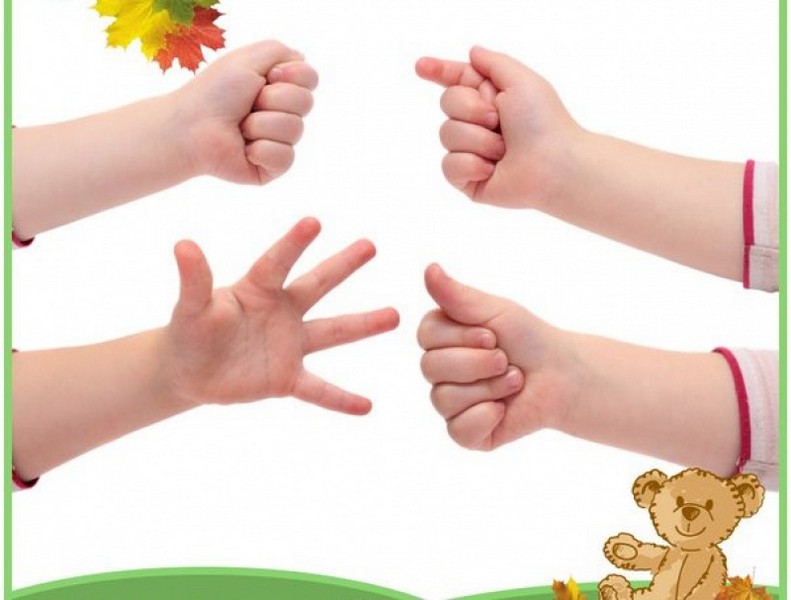 